BMW GroupRelazioni Istituzionali e ComunicazioneSocietà
BMW Italia S.p.A.
Società del 
BMW GroupSede
Via della Unione 
Europea,1I-20097 San Donato
Milanese (MI)Telefono
02-51610111Telefax
02-51610222Internetwww.bmw.itwww.mini.itCapitale sociale
5.000.000 di Euro i.v.

R.E.A.
MI 1403223

N. Reg. Impr.
MI 187982/1998

Codice fiscale
01934110154

Partita IVA
IT 12532500159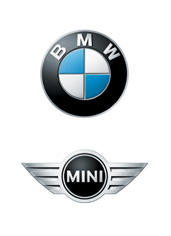 Comunicato stampa N. 089/11San Donato Milanese, 29 luglio 2011BMW Group presenta la mobilità del futuro
Anteprima mondiale per la BMW i3 Concept e la BMW i8 ConceptReithofer: Una pietra miliare nella storia della sostenibilità di BMW
che si estende a tutta la catena produttivaFrancoforte/Monaco. BMW Group mostra la sua visione del futuro della mobilità nelle forme delle BMW i3 Concept e BMW i8 Concept.Svelati per la prima volta, questi concept prefigurano i primi veicoli elettrici che verranno prodotti dal nuovo brand di BMW Group i. BMW i3 verrà lanciato nel 2013 e BMW i8 nel 2014.“Stiamo ponendo un’altra pietra miliare nella storia di BMW Group. Come Presidente ed ingegnere, sono molto orgoglioso di questo progetto” ha affermato Norbert Reithofer, Chairman of the Board of management di BMW Group nel corso della presentazione dei due veicoli che si è svolta venerdì a Francoforte. “Come più importante produttore premium del mondo, puntiamo ad offrire ai nostri clienti anche una gamma specifica di auto a trazione elettrica” ha aggiunto Reithofer.Con il suo motore elettrico a zero emissioni ed un’autonomia di circa 150 km, la BMW i3 Concept è stata espressamente progettata per un utilizzo urbano. Il brillante motore elettrico da 125 kW e la trazione posteriore assicurano alla vettura il tradizionale feeling di guida BMW. Grazie all’innovativa architettura LifeDrive con cellula di sicurezza in carbonio, BMW i3 Concept combina un’eccezionale leggerezza con un peso di appena 1.250 kg, ottima abitabilità ed i più elevati standard di sicurezza. Con i suoi quattro posti ed un vano bagagli di 200 litri, BMW i3 Concept è perfetto per l’utilizzo quotidiano.Draeger: una rivoluzione nel car design“Questo veicolo rappresenterà la prima auto di grande produzione con una carrozzeria largamente realizzata in carbonio: una vera rivoluzione per il design automobilistico”, sottolinea Klaus Draeger, Membro del Board responsabile dello Sviluppo. L’impiego di questa nuova tecnologia CFRP permette una riduzione di peso di 250-300 kg rispetto alle tradizionali vetture elettriche, questo comporta un miglioramento delle doti dinamiche ed una maggiore autonomia. La BMW i3 scatta da 0 a 100 km/h in meno di 8 secondi e raggiunge un livello di ricarica dell’80% in appena un’ora.Grazie alla motricità a zero emissioni ed al processo produttivo all’insegna della sostenibilità, le emissioni prodotte durante l’intero ciclo vita dalla BMW i3 sono più basse di oltre un terzo rispetto alla più efficiente vettura con motore a combustione. Se la BMW i3 utilizza elettricità prodotta da fonti rinnovabili la riduzione sale al 50%.BMW i8 Concept: una nuova generazione di auto sportive
La BMW i8 Concept accelera da 0 a 100 km/h in meno di 5 secondi e vanta un consumo di carburante di meno di 3 litri per 100 km. Il suo sistema hybrid plug-in da 260 kW consente un’autonomia in modalità elettrica di oltre 35 km sufficienti per la maggior parte degli spostamenti quotidiani. Per una guida più dinamica e per i percorsi extra urbani, entra in gioco un performante motore a tre cilindri a benzina. La sport car ha una velocità massima autolimitata a 250 km/h e spazio per quattro persone (2+2). “BMW i8 è una sport car dedicata alle nuove generazioni, essenziale, emozionante e sostenibile”, sottolinea Draeger.Con BMWi, BMW Group consolida la sua posizione di costruttore più innovativo e sostenibile del mondo confermata dalla posizione di leader tra le aziende del settore che BMW occupa per il sesto anno consecutivo. BMWi risponde alle sfide future in tema di mobilità eco-sostenibile. Insieme ad una gamma specifica di veicoli elettrici premium, BMW offre anche una serie di servizi per la mobilità.Il focus si basa su soluzioni per razionalizzare l’utilizzo degli spazi di parcheggio, l’adozione di sistemi di navigazione integrati da informazioni locali, mappe stradali intermodali e piani di car sharing come DriveNow. BMWi ha recentemente acquisito partecipazioni nei portali Following MyCityWay e ParkatmyHouse. Parkatmyhouse permette ai privati di affittare servendosi di internet o di una specifica applicazione per smartphone il proprio posto auto personale quando non è utilizzato.Sia la BMW i3 che la BMW i8 saranno costruite nell’impianto tedesco di Lipsia. 400 milioni di Euro sono stati stanziati per nuovi impianti e strutture a partire dal 2013, con la creazione di 800 nuovi posti di lavoro.La produzione dei veicoli sarà a zero emissioni di CO2 e sfrutterà fonti di energia rinnovabili. La compagnia sta studiando la possibilità di installare delle pale eoliche all’interno dell’impianto.Per ulteriori informazioni:Roberto Olivi Corporate Communications ManagerTel.: 02.51610.294 Fax: 02.51610.416E-mail: Roberto.Olivi@bmw.it	Contatti stampa: www.press.bmwgroup.com (comunicati e foto) e http://bmw.lulop.com (filmati)BMW GroupIl BMW Group, con i marchi BMW, MINI e Rolls-Royce, è uno dei costruttori di automobili e motociclette di maggior successo nel mondo. Essendo un’azienda globale, il BMW Group dispone di 25 stabilimenti di produzione dislocati in 14 paesi e di una rete di vendita diffusa in più di 140 nazioni.
Il BMW Group ha raggiunto nel 2010 volumi di vendita di 1,46 milioni di automobili e oltre 110.000 motociclette nel mondo. I profitti lordi per il 2010 sono stati di 4,8 miliardi di Euro, il fatturato è stato di 60,5 miliardi di Euro. La forza lavoro del BMW Group al 31 dicembre 2010 era di circa 95.500 associati.
Il successo del BMW Group è fondato su una visione responsabile e di lungo periodo. Per questo motivo, l’azienda ha sempre adottato una filosofia fondata sulla eco-compatibilità e sulla sostenibilità all’interno dell’intera catena di valore, includendo la responsabilità sui prodotti e un chiaro impegno nell’utilizzo responsabile delle risorse. In virtù di questo impegno, negli ultimi sei anni, il BMW Group è stato riconosciuto come leader di settore nel Dow Jones Sustainability Index. 